BAŞVURU FORMU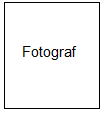 								OKUL MÜDÜRÜNOT: Form üzerindeki bilgiler eksiksiz doldurularak muhteber.ersin@ggd.org.tr adresine 05.04.2013 tarihine kadar gönderilmelidir. Form ayrıca www.gidaguvenligikongresi.org adresinden Farkındalık Yaratma Proje Yarışması kısmından indirilerek elektronik doldurulabilir. OKUL / KURUM BİLGİLERİOKUL / KURUM BİLGİLERİOKULUN ADI-ADRESİTELEFON NOFAX NOE-POSTAYARIŞMACI BİLGİLERİYARIŞMACI BİLGİLERİADI VE SOYADITC NOSINIFÖĞRENCİNİN DOĞUM TARİHİCİNSİYETİE-POSTACEP NOEV ADRESİPROJENİN ADI